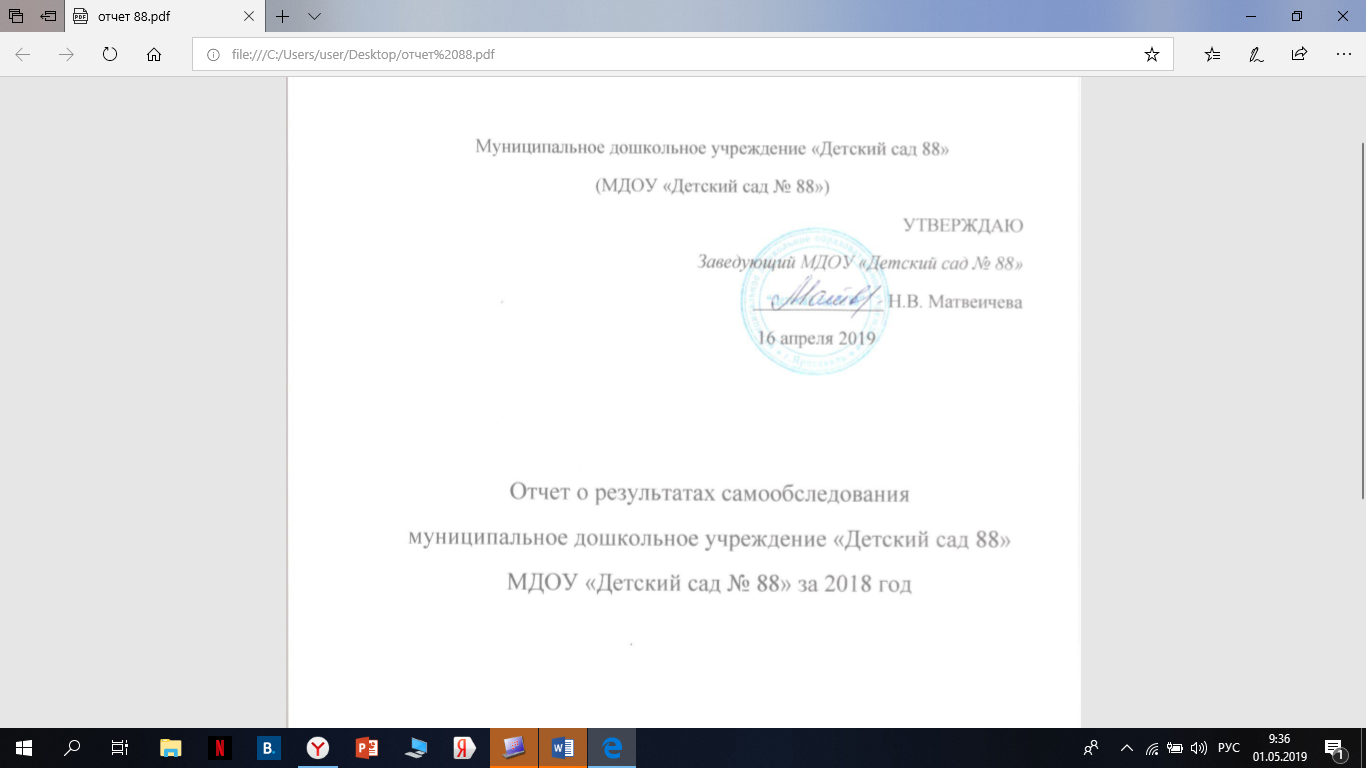 Отчет о результатах самообследования деятельности МДОУ «Детский  сад № 88»	На Основании: Приказ Министерства образования и науки РФ от 10 декабря 2013 г. N 1324 «Об утверждении показателей деятельности образовательной организации, подлежащей самообследованию» (Зарегистрировано в Минюсте РФ 28 января 2014 г. Регистрационный №311 Цель самообследования:Целями проведения самообследования являются обеспечение доступности и открытости информации о деятельности учреждения, а также подготовка отчета о результатах самообследования.Процедура самообследования способствует: Рефлексивной оценке результатов деятельности педагогического коллектива, осознанию своих целей и задач и степени их достижения. Возможности заявить о своих достижениях, отличительных показателях. Отметить существующие проблемные зоны. Задать вектор дальнейшего развития дошкольного учреждения. Источники информации:-  Нормативно-правовые документы, - рабочие документы, регламентирующие направления деятельности ОУ (аналитические материалы, планы и анализы работы, программы, расписания организованной образовательной деятельности, дополнительного образования, статистические данные).	I. Общая характеристика образовательного учреждения.Муниципальное дошкольное образовательное учреждение «Детский сад  № 88» Красноперекопского  района  города Ярославля  введен  в эксплуатацию до 1959 года.  По Постановлению мэрии города Ярославля № 1146 от 17.06.2015 года муниципальное дошкольное образовательное учреждение детский сад общеразвивающего вида № 88 реорганизовано в форме присоединения к нему муниципального дошкольного образовательного учреждения детского сада № 156 и переименовано в муниципальное дошкольное образовательное учреждение «Детский сад № 88». Таким образом, дошкольное учреждение осуществляет свою деятельность по двум адресам: 150023, город Ярославль, улица Менделеева, дом 3а , 150023, город Ярославль улица Рыкачева дом 2а.МДОУ  «Детский сад  № 88»  осуществляет  свою  деятельность  в  соответствии  с:Законом «Об Образовании Российской Федерации». ФЗ от 29.12.2012г. № 273 – ФЗ;«Санитарно – эпидемиологическими требованиями к устройству, содержанию и организации режима работы дошкольных образовательных учреждений. СанПиН 2.4.1.3049 - 13;  «Порядком организации и осуществления образовательной деятельности по основным общеобразовательным программам – образовательным программам дошкольного образования»  приказ Министерства образования и науки Российской Федерации от 30. Августа 2013г. № 1014;«Федеральным государственным образовательным стандартом дошкольного образования»  (Приказ Министерства образования и науки Российской Федерации (Минобрнауки России) от 17 октября . N . Москва "Об утверждении федерального государственного образовательного стандарта дошкольного образования")Конвенцией о правах ребенка от 13.12.1989 г;Семейным Кодексом Российской Федерации;Федеральным законом « Об основах охраны труда в Российской Федерации» от 17.07.1999 г. № 181- ФЗ;Федеральным законом « О пожарной безопасности» от 21.12.1994 г № 96-ФЗ; Уставом детского сада от  30.07.2015 г. регистрационный №  01-05 /562Лицензия    №  370/16 от 13 июля 2016 года.Локальными актами:Положение об общем собрании трудового коллектива; Положение о педагогическом совете;   Договор об образовании между муниципальным дошкольным образовательным учреждением и родителями (законными представителями) ребенка, посещающего дошкольное учреждение в Российской Федерации.Правила внутреннего трудового распорядка, Должностные инструкции;Положение о совете родителей;Положение о психолого-медико-педагогическом консилиуме;Положение о материальном поощрении сотрудников.Цель ДОУ:  построение работы ДОУ в соответствии с ФГОС, создание благоприятных условий для полноценного проживания ребенком дошкольного детства, формирования основ базовой культуры личности, всестороннее развитие психических и физических качеств в соответствии с возрастными и индивидуальными особенностями, подготовка ребенка к жизни в современном обществе.Стратегические задачи ДОУ:• Охрана жизни и здоровья воспитанников• поддержка разнообразия детства; сохранение уникальности и самоценности детства как важного этапа в общем развитии человека,• личностно-развивающий и гуманистический характер взаимодействия взрослых законных представителей, педагогических работников и детей;• полноценное проживание ребенком всех этапов детства (младенческого, раннего и дошкольного возраста), обогащение (амплификация) детского развития;• построение образовательной деятельности на основе индивидуальных особенностей каждого ребенка, при котором сам ребенок становится активным в выборе содержания своего образования, становится субъектом образования (далее – индивидуализация дошкольного образования);• содействие и сотрудничество детей и взрослых, признание ребенка полноценным участником (субъектом) образовательных отношений;• поддержка инициативы детей в различных видах деятельности;• сотрудничество ДОУс семьей;• приобщение детей к социокультурным нормам, традициям семьи, общества и государства;• формирование познавательных интересов и познавательных действий ребенка в различных видах деятельности;• возрастная адекватность дошкольного образования (соответствие условий, требований, методов возрасту и особенностям развития).Режим работы детского сада:5-дневная рабочая неделя с выходными днями (суббота, воскресенье).Группа с 12 часовым пребыванием детей работает с 7.00 до 19.00 Муниципальное дошкольное образовательное учреждение «Детский сад  № 88» функционирует  в  соответствии  с нормативными  документами  в  сфере  образования  Российской  Федерации. II. Структура управления образовательным учреждением1. Нормативно-правовое обеспечение управления ДОУ     Управление муниципальным дошкольным образовательным учреждением «Детский сад  № 88»  осуществляется в соответствии с Законом  Российской  Федерации  «Об  образовании»,  а  так  же  следующими  локальными документами:Договор об образовании между МДОУ и родителями (законными представителями),Трудовой договор между администрацией и работниками,Локальные акты,Штатное расписание,Документы по делопроизводству учреждения,Приказы заведующего МДОУ,Должностные инструкции, определяющие обязанности работников МДОУ,Правила внутреннего трудового распорядка МДОУ,Инструкции по организации охраны жизни и здоровья детей в МДОУ,Положение о совете родителей,Положение о педагогическом совете,Положение о работе ПМПк,Положение о административно-хозяйственном контроле,Положение об оплате труда работников МДОУ,Расписание занятий, учебную нагрузку,Циклограммы деятельности специалистов,Планирование работы воспитателей и специалистов.В  течение  учебного  года   продолжается  работа  по  созданию  и  обогащению нормативно-  информационного  обеспечения  управления.  Используются унифицированные  формы  оформления  приказов.  Управление  осуществляется  на аналитическом уровне.2. Формы и структура управленияСтруктурно - функциональная модель управления МДОУ «Детский сад  № 88»Управление МДОУ «Детский сад № 88» осуществляется в соответствии с законом РФ «Об образовании» от 29.12.2012г. № 273 на основе  принципов  единоначалия  и  самоуправления.  Руководство  деятельностью МДОУ «Детский сад  № 88»  осуществляется заведующим детского сада, которого назначает на должность и освобождает от должности  Учредитель.  Заведующий  осуществляет  непосредственное  руководство детским садом и несет ответственность за деятельность учреждения.Формами самоуправления детским садом являются:-  общее собрание трудового коллектива МДОУ «Детский сад  № 88»- педагогический совет МДОУ «Детский сад  № 88»;- совет родителей МДОУ «Детский сад  № 88»Общее собрание трудового коллектива МДОУ «Детский сад № 88» обсуждает проект коллективного договора и принимает решение о его заключении,  рассматривает Правила внутреннего трудового распорядка МДОУ и иные локальные нормативные акты, содержание нормы трудового права, принимает участие  в обсуждении  перспективного  плана  развития  учреждения,  рассматривает  и  обсуждает проект годового плана работы МДОУ «Детский сад  № 88» во взаимодействии с педагогическим коллективом организует  деятельность  других  органов  самоуправления, осуществляет  полномочия трудового коллектива, обсуждает  вопросы  состояния  трудовой  дисциплины  и  мероприятия  по  ее укреплению, рассматривает вопросы охраны и безопасности условий труда работников, охраны  труда  воспитанников,  рассматривает  и  принимает  Устав  учреждения, обсуждает дополнения, и изменения, вносимые в Устав и в ряд других локальных актов.Педагогический  совет  МДОУ  «Детский сад  № 88» осуществляет  управление  педагогической деятельностью,  определяет направления образовательной деятельности, отбирает и  утверждает  общеобразовательные  программы  для  использования, рассматривает  проект  годового  плана  работы,  заслушивает  отчеты  заведующего  о создании  условий  для  реализации  образовательной  программы МДОУ «Детский сад № 88»,   обсуждает вопросы  содержания,  форм  и  методов  образовательного  процесса,  планирования образовательной  деятельности,  рассматривает  вопросы  повышения  квалификации  и переподготовки  кадров,  организует  выявление,  обобщение,  распространение,  внедрение педагогического опыта среди педагогических работников, рассматривает ежегодный отчет о результатах самообследования. Вывод: в ДОУ создана четко продуманная, гибкая структура управления в соответствии с целями и задачами работы  учреждения. Все функции управления (прогнозирование, программирование, планирование, организация, регулирование, контроль, анализ, коррекция) направлены на достижение оптимального результата.Анализ состава воспитанников и контингента семей, посещающих ДОУВ 2018 году было укомплектовано 9 групп, сведения о которых представлены в следующей таблице:Сведения о контингенте семей воспитанников детского сада на 2018 учебный год.В 2018 году общее количество семей составляет 185 . Из них:III.  Содержание и результаты образовательной деятельности:Образовательная деятельность ведётся на русском языке, в очной форме, строится на основе законодательно-нормативных документов, оценки состояния здоровья детей, системы психолого-педагогических принципов, отражающих представление о самоценности дошкольного детства.Дошкольное образовательное учреждение реализует основную образовательную программу (далее ООП ДОУ), разработанную на основе примерной основной образовательной программы дошкольного образования «От рождения до школы» Под ред. Н. Е. Вераксы, Т. С. Комаровой, М. А. Васильевой. Образовательная деятельность организуется в соответствии с образовательной программой дошкольного образования и направлена на формирование общей культуры воспитанников, развитие физических, интеллектуальных, нравственных, эстетических и личностных качеств сучётом возрастных и индивидуальных особенностей, формирование предпосылок учебной деятельности, сохранение и укрепление здоровья детей дошкольного возраста.В 2018 году в детском саду:велась работа по совершенствованию системы методической работы, обеспечивающей сопровождение ведения ФГОС;    корректировался план повышения квалификации педагогов ДОУ;     создавались условия для участия воспитателей в учебно-методических мероприятиях, направленных на повышения уровня их квалификации и компетенций в вопросах обеспечения введения ФГОС (вебинарах, семинарах, курсах и др.).Образовательная деятельность в ДОУ строилась в соответствии с нормативно– правовыми документами.В ДОУ реализуется Основная общеобразовательная программа.    Содержание образовательной программы определяется возможностямиобразовательного учреждения и образовательными запросами основныхсоциальных заказчиков – родителей воспитанников (или их законныхпредставителей), с учетом особенностей психофизического развития ивозможностей детей.     Программа основана на комплексно-тематическом принципе построенияобразовательного процесса; предусматривает решение программныхобразовательных задач в совместной деятельности взрослого и детей исамостоятельной деятельности детей не только в рамках непосредственнообразовательной деятельности, но и при проведении режимных моментов всоответствии со спецификой дошкольного образования.       Программа составлена в соответствии с образовательными областями:«Физическое развитие», «Социально-коммуникативное развитие»,«Познавательное развитие», «Художественно-эстетическое развитие», «Речевое развитие».       Реализация каждого направления предполагает решение специфических задач во всех видах детской деятельности, имеющих место в режиме дня дошкольного учреждения: режимные моменты, игровая деятельность; специально организованные традиционные и интегрированные занятия; индивидуальная и подгрупповая работа; самостоятельная деятельность; опыты и экспериментирование.В соответствии с требования образовательной программы, на основании годового плана в учебном году был составлен план проведения мониторинга воспитательно-образовательной деятельности. Анализ результатов освоения воспитанниками основной образовательной программы дошкольного образования, можно увидеть в ниже приведенной таблице. А также сравнить результаты проведенного мониторинга в предыдущие года.Группы раннего возрастаВ период с 01.08.18 по 31.10.18 г. в МДОУ проходила адаптациявоспитанников в трех группах раннего возраста к новой социальной ситуации.Количество воспитанников – 63Наблюдаются положительные результаты контроля над деятельностью педагога в адаптационный период. Результаты адаптации малышей показали: детей с легкой адаптацией составило 46 %, а детей с тяжелой адаптацией – нет. Мы считаем, что это результат большой работы педагогов по самообразованию и самосовершенствованию в данном направлении работы, а также более строгий подход воспитателей к родителям по выполнению условий адаптационного периода малышей.Группы дошкольного возрастаВыводы:  Программный материал освоен детьми всех возрастных групп по всем интегративным качествам на допустимом и оптимальном уровне. По итогам мониторинга дети показали высокий уровень освоения проограммы в диапазоне от 40% до 52% (в зависимости от образовательной области). Таким образом, наблюдается положительная динамика в освоении основной образовательной программы дошкольного образования.Наиболее высокие результаты освоения программы по областям «Познавательное развитие» и «Социально-коммуникативного развития». Минимальная динамика прослеживается в «Физическом развитии» и «Художественно-эстетическом развитии», на что следует обратить внимание.Уровень психологической готовности детей к обучению в школе.Анализ уровня психологической готовности детей к школе показал, что психические процессы и учебные навыки сформированы на хорошем уровне. Готовность дошкольника к обучению в школе характеризует достигнутый уровень психологического развития до поступления в школу. Хорошие результаты достигнуты благодаря использованию в работе методов, способствующих развитию самостоятельности, познавательных интересов детей, созданию проблемно-поисковых ситуаций, использованию эффективных здоровьесберегающих технологий и обогащению развивающей предметно-пространственной среды.IV. Сохранение и укрепление здоровья воспитанниковСохранение и укрепление здоровья воспитанников по-прежнему является основной и актуальной задачей, поставленной перед учреждением. В учреждении создана целостная система образования, оздоровления, психолого-педагогического сопровождения, основанная на классических образцах и педагогических инновациях, способствующаягармоничному физическому развитию детей. Организована просветительская работа с родителями воспитанников.В течение учебного года проводилась работа по улучшению здоровья и совершенствованию физических качеств детей с учетом индивидуальных особенностей воспитанников.Оздоровительная работа осуществлялась по следующим направлениям:* Соблюдение режима дня* Учет гигиенических требований* Утренняя гимнастика* Воздушно-оздоровительная гимнастика после сна* Отработка двигательного режима в группах и на прогулкеВ группах воспитатели соблюдали оптимальный двигательный режим.Педагоги систематически организуют работу по рациональной организации двигательной деятельности детей:- Ежедневные циклы физкультурных занятий:- Праздники и развлечения;- Ритмическая гимнастика;- Ежедневный режим прогулок - 3-4 часа;- Обеспечение двигательной активности детей атрибутами и пособиями;- Создание необходимой развивающей среды;- Строгое соблюдение двигательного режима и режима дня;- Проведение утренней гимнастики, оздоровительный бег, физкультминутки, игры с движениями в свободной деятельности;- Музыкальные занятия;- Ходьба босиком по «дорожкам здоровья» (закаливание, элементы рефлексотерапии, профилактика плоскостопия);- Гимнастика на свежем воздухе в теплый период года.Можно отметить, что улучшились как качественные, так и количественные показатели физического развития детей. В МДОУ созданы все условия для физического воспитания в организованной и в свободной деятельности. В каждой группе пополнены, уголки физической культуры нетрадиционным спортивным оборудованием.Выводы: Педагоги организуют образовательный процесс с учётом здоровья детей, их индивидуальных особенностей развития. В группах соблюдаются требования СанПиН 2.4.1.3049- 13 Для осуществления задач физического воспитания в детском саду  во всех возрастных группах оборудованы физкультурные уголки. Состояние помещений детского сада соответствует гигиеническим требованиям, поддерживается в норме световой, воздушный, питьевой режимы. В детском саду +создана безопасная, здоровьесберегающая, комфортная развивающая среда.В настоящее время идет постоянный поиск методов оздоровления детей в условиях дошкольного учреждения. Анализ состояния здоровья воспитанников  представлен в ниже приведенной таблице:Анализ состояния здоровья воспитанниковМедицинское обслуживание в ДОУ осуществляет медицинский персонал: врач педиатр, старшая медицинская сестра.В ДОУ имеются помещения с соответствующими условиями для работы медицинского персонала, которые осуществляют контроль работы учреждения в целях охраны и укрепления здоровья детей и работников ДОУ. Медицинский кабинет оснащён необходимым медицинским оборудованием, медикаментами на 100 %.Старшая медицинская сестра наряду с администрацией ДОУ несет ответственность за здоровье и физическое развитие детей, проведение оздоровительно-профилактических мероприятий, соблюдение санитарно-гигиенических норм, режима дня.Дети, посещающие ДОУ, имеют медицинскую карту, прививочный сертификат. Мониторинг детского травматизма воспитанников за 2018 год – не былозафиксировано.Организация  питанияС 2018 г .МДОУ обеспечивает качественным  питанием  ООО «Комбинат социального питания».Питание детей организовано в соответствии с утвержденным 3-х недельным меню, согласованным с Управлением Федеральной службы по надзору в сфере защиты прав потребителей и благополучия человека. Нормы питания по основным продуктам выполняются на 100%, калорийность соответствует норме.Питанию в детском саду уделяется большое внимание. В МДОУ организовано 4 разовое питание детей.  Меню содержит информацию о количественном составе основных пищевых веществ и энергии по каждому блюду. Ежедневно в каждой возрастной группе  вывешивается меню. Организован питьевой режим, смена кипяченой воды на пищеблоке - согласно СанПиН. Ежедневно дается органолептическая оценка готовой продукции и отбор суточных проб. Выдача готовой продукции осуществляется строго по графику с соблюдением возрастных норм.Постоянно отслеживается санитарное состояние на пищеблоке и в групповых помещениях, маркировка, правила доставки и раздачи готовой продукции, соблюдение норм питания. Существует ежедневный контроль со стороны заведующего. Разработана карта контроля питания в группах, в которую входят: соблюдение режима питания, подготовка и организация приема пищи, культура еды, роль младшего воспитателя при процессе кормления, роль воспитателя в организации питания. Родители (законные представители) регулярно информируются о питании ребенка в детском саду.Вывод: в ДОУ в 2018 году созданы необходимые условия для питаниявоспитанников.V. КАДРОВОЕ ОБЕСПЕЧЕНИЕНа данный момент дошкольное учреждение полностью укомплектовано сотрудниками. Работа с кадрами была направлена на повышение профессионализма, творческого потенциала педагогической культуры педагогов, оказание методической помощи педагогам.Составлен план прохождения аттестации, повышения квалификации педагогов, прохождения переподготовки воспитателей.Педагогический коллектив на 2018 составил 23 человек: • воспитатели -18 человек; • музыкальный руководитель -2 человек;  • старший воспитатель -1 человек;• учитель-логопед – 1 человек;• педагог-психолог – 1 человека. Возрастной уровень педагогов разный: есть опытные специалисты и молодые педагогиРаспределение педагогов по стажу работы           Образовательный уровень педагогических работниковРаспределение педагогов по квалификации  В 2018 г. педагоги детского сада регулярно повышали свой профессиональный уровень, посещали методические объединения, знакомились с опытом работы своих коллег и другихдошкольных учреждений, приобретали и изучали новинки периодической и методической литературы. Все это в комплексе дает хороший результат в организации педагогической деятельности и улучшении качества образования и воспитания дошкольников.Методическая работа в ДОУ направлена на повышении компетентностипедагога в вопросах совершенствования образовательного процесса и создание образовательной среды, в которой полностью будет реализовантворческий потенциал каждого педагога, всего педагогического коллектива и, в конечном счете, на обеспечение качества образовательного процесса детского сада. При планировании и проведении методической работы в ДОУ отдается предпочтение активным формам обучения, таким как: семинары-практикумы, круглые столы, просмотры открытых мероприятий, взаимопосещения, использование ИКТ.В прошедшем учебном году повысили свою квалификацию 3 воспитателя. В 2018 г. 2 воспитателя прошли профессиональнуюпереподготовку. Педагоги принимали активное участие в мастер-классах, семинарах и вебинарах различного уровня.В настоящее время возросла роль участия воспитанников и педагогов ДОУ в конкурсах различной направленности и разного уровня. Участие и достижения ДОУ  в 2018 году.Участие детей и педагогов в конкурсах повышает статус дошкольного учреждения среди родителей воспитанников. Кроме того, дипломы и грамоты воспитанников показывают уровень образовательной работы в дошкольном образовательном учреждении.VI. Социальное партнерство дошкольного образовательного учрежденияОдним из главным социальным партнерам нашего детского сада является МУК ЦСДБ города Ярославля библиотека-филиал № 3 Радуга.  В этом году мы стали сотрудничать еще с одной из библиотек, это Библиотека-филиал № 11 имени Г. С. Лебедева.   Работники библиотеки и педагоги детского сада организуют экскурсии, выставки и проводят познавательные мероприятия для воспитанников. Мероприятия проходят в форме: театральных путешествий, КВН, громкого чтения, информационных игр, литературного парада и т. д. – 2-3 раза в месяц на базе детского сада и библиотеки. Разработанная система сотрудничества дошкольного учреждения, родителей воспитанников и библиотеки повысила интерес детей к книге, формируя социально-нравственное воспитание личности. Формировать у детей знания о пожарной безопасности, навыков осознанного, безопасного поведения  и о правилах пожарной безопасности помогает нам ГБУ ЯО «Пожарно-спасательная служба ЯО»Тесное сотрудничество нашего ДОУ  по профилактике ДТТ проходит  с инспекцией  по пропаганде ГИБДД УМВД России по Ярославской области, где с детьми проводятся обучающие занятия  с представителем этой организации.VII. Материально-техническое обеспечение МДОУ «Детский сад  № 88»Состояние материально-технической базы ДОУ соответствует педагогическим требованиям, санитарным нормам.Все базисные компоненты развивающей предметной среды детства включают оптимальные условия для полноценного физического, познавательного, эстетического и  социального развития детей. Данные компоненты обеспечивают возможность организации разнообразных видов детской деятельности по интересам в сочетании с возможностью уединения. Управление ДОУ строится на основе документов, содержание которых объективно отражает направление работы учреждения. Здание ДОУ находится удовлетворительном состоянии, помещения позволяют осуществлять разностороннее развитие детей. Применяемые программы ориентированы на социальный заказ и обеспечивают готовность ребенка к саморазвитию, а также реализуют непрерывность образования.Материально-технические ресурсыИнфраструктура для организации образовательного процесса: групповые комнаты -9методический кабинет -2кабинет учителя – логопедакомната сказокТСО:мультимедийный проектор- 2 шт.музыкальный центр 3 шт.видеокамера 1 шттелевизоры 1 шт.компьютеры -5 штноутбук – 3 шт.В 2018 году проведен косметический    ремонт групповых помещений и туалетной комнаты группы № 6.В качестве ведущих направлений создания и совершенствования пространственно-предметной развивающей среды нами определены следующие направления:♦ обеспечение оптимального баланса совместнойИ самостоятельной деятельности; обеспечение права и свободы выбора;♦ создание условий и обеспечение возможности для моделирования, поиска,экспериментирования с различными материалами;♦ учет индивидуальных особенностей детей(возрастных, половых, типологических) при подборе оборудования и материалов.♦ Работа по совершенствованию пространственно-предметной развивающейсреды в Детском саду проводится в соответствии с перспективным планом развития по всем возрастным группам и ФГОС.♦ в каждой возрастной группе Детского сада созданы условия для самостоятельного активного и целенаправленного действия детей во всех видах деятельности: игровой, двигательной, изобразительной, театрализованной, конструктивной и т.д., которые размещаются и содержат разнообразные материалы для развивающих игр и занятий.♦ Организация и расположение предметов РППС осуществляются педагогами рационально, логично и удобно для детей, отвечают возрастным особенностям и потребностям детей. Включают не только стационарную, но и мобильную мебель. Расположение мебели, игрового и другого оборудования отвечает требованиям техники безопасности, санитарно- гигиеническим нормам, физиологии детей, принципам функционального комфорта, позволяет детям свободно перемещаться.♦ ППРС в Детском саду отвечает художественно-эстетическим требованиям.В Детском саду созданы условия для охраны и укрепления здоровья детей, для их полноценного физического развития:• В каждой возрастной группе оборудованы физкультурные уголки с необходимым набором спортивного инвентаря для обеспечения двигательной активности детей.Кабинет педагога - психолога - эстетически оформлен, оборудован музыкальным центром,Диагностическими компьютерными методиками, фонотекой. Выделена рабочая зона и зона для проведения подгрупповых коррекционно-развивающих занятий с детьми групповыхПомещениях выделены центры для самостоятельной изобразительной деятельности с набором материалов и инструментов. Для повышения интереса детей к изобразительной деятельности воспитатели используют игровую мотивацию, введение сказочного персонажа, момент неожиданности, создание проблемной ситуации и т.д. Сотрудники с уважением относятся к продуктам детского творчества, предоставляют ребенку право забрать рисунок или поделку домой или оставить в детском саду, организованы постоянные выставки детских работ. Детские работы и работы сотрудников активно используются для оформления помещений детского сада.Содержание ППРС в дошкольных группах соответствует интересам мальчиков и девочек,  периодически изменяется, варьируется, постоянно обогащается с ориентацией на поддержание интереса детей, на обеспечение «зоны ближайшего развития».Вывод: материально-техническая база ДОУ находится в удовлетворительном состоянии. Для повышения качества предоставляемых услуг необходимо провести выявленные ремонтные работы, пополнить оборудованием, учебными пособиями, электронными образовательными ресурсами группы и помещения ДОУ.VIII. Обеспечение безопасности образовательного учреждения.Главной целью охраны жизни и здоровья детей в детском саду является создание и обеспечение здоровых и безопасных условий, сохранение жизни и здоровья воспитанников в процессе воспитания и организованного отдыха.Коллектив ДОУ обеспечивает безопасность детей с учетом современных требований и строит свою работу на основе законодательных и инструктивно- директивных документов по разделам:- охрана жизни и здоровья детей;- противопожарная и техногенная безопасность;- предупреждение дорожно-транспортного травматизма;Обеспечение безопасности и усиление бдительности при угрозе террористических актов.В эту работу включены все участники воспитательно-образовательного процесса: дети, сотрудники, родители.Работа с детьми включает в себя формирование у детей представлений об опасных и вредных факторах, чрезвычайных ситуациях и воспитание навыков адекватного поведения в различных неординарных ситуациях.Работа с сотрудниками строится на изучении нормативно-правовых документов, локальныхактов, приказов по учреждению, инструкций по технике безопасности, должностных инструкций и обеспечении контроля за исполнением данных инструкций.Работа с родителями носит профилактическую направленность и может осуществляться в виде консультаций, проектной деятельности в соответствии с реализацией раздела программы по ОБЖ.В ДОУ разработан план взаимодействия с родителями, включающий в себя:- проведение родительских собраний;- оформление информационных уголков (папки-передвижки, консультационные папки, памятки, буклеты и т. п.);Основными задачами в области обеспечения безопасности образовательного пространства являются:- изучение и реализация основных направлений законодательства РФ по вопросам безопасности, разработка и внедрение нормативно- правовых, методических и иных локальных актов, инструкций по формированию безопасного образовательного пространства;- наращивание опыта межведомственного, комплексного и многоуровневого подходов при формировании безопасного образовательного пространства;- аттестация образовательного учреждения по созданию медико- социальных,организационно — технических условий, обеспечивающих безопасность и сохранение здоровья всех участников воспитательно-образовательного процесса;- обеспечение выполнения сотрудниками и воспитанниками ДОУ требованийзаконодательных и других нормативно — правовых актов, регламентирующих создание здоровых и безопасных условий воспитания;- выполнение правил пожарной безопасности и соблюдение противопожарного режима;- формирование у воспитанников и сотрудников устойчивых навыков безопасного поведения при возникновении чрезвычайных ситуаций;- оснащение образовательного учреждения противопожарным и охранным оборудованием, средствами защиты и пожаротушения;- обеспечение безопасной эксплуатации здания, оборудования и технических средств обучения.Вывод Организация работы по созданию безопасного образовательного пространства позволила достичь следующих результатов:- систематизированы и разработаны локальные нормативные акты в сфере обеспечения безопасности в ДОУ.- накоплен опыт комплексного и многоуровневого подхода при формировании безопасного образовательного пространства.- наблюдается рост профессиональной компетентности педагогов в области формирования культуры безопасности.- разработаны и внедрены в практику: система теоретических, практических занятий;учебно-методические материалы для детей, педагогов, родителей.IX. Сотрудничество с семьями  воспитанниковОсновной целью взаимодействия с родителями воспитанников является: полноценное развитие личности ребенка в условиях дошкольного учреждения обеспечивалось через включение родителей в образовательную работу с детьми. В ДОУ сложилась система взаимодействия с семьей:X. Общие выводы по итогам самообследования.1.  МДОУ «Детский сад № 88» находится в режиме развития.2. В детском саду  реализуется комплексная образовательная программа.3. Реализуемые педагогические технологии соответствуют образовательной деятельности, освоены педагогами на достаточно высоком уровне.4. Применяемые методы, средства и технологии обучения реализуются вовсех направлениях деятельности.5. Содержание методической работы направлено на решение поставленныхперед коллективом задач.6. Годовые задачи и мероприятия годового плана, направленные на ихрешение, считать выполненными.Наиболее успешными в деятельности детского сада можно обозначитьследующие показатели:-качественное внедрение в образовательный процесс развивающихтехнологий и формы личностно-ориентированного взаимодействие своспитанниками.- приведение нормативно-правовой базы в соответствие действующемузаконодательству РФ;- пополнение предметно-развивающей среды в групповых помещениях.Проблемы и задачи на дальнейшее развитие1. Обеспечить развитие кадрового потенциала в процессе дальнейшейработы по ФГОС ДО через:- использование активных форм методической работы: самообразование,сетевое взаимодействие, мастер-классы, обучающие семинары, открытыепросмотры;- повышение квалификации на курсах;- прохождение процедуры аттестации всеми педагогами.2. Организация НОД с точки зрения баланса обучения и развития (новыйвзгляд на занятие):- использование инновационных форм взаимодействия с детьми в целяхразвития когнитивных процессов.3. Шире использовать ИКТ во взаимодействии ДОУ и семьи в интересахразвития ребенка:- регулярное обновление сайта учреждения, персональных сайтовпедагогов.4.Совершенствовать образовательную среду СП и оборудование длявнедрения ИКТ .Заведующий МДОУ «Детский сад № 88»                                 Матвеичева Н.В.Приложение № 1
Утверждены
приказом Министерства образования
и науки Российской Федерации
от 10 декабря 2013 г. № 1324ПОКАЗАТЕЛИ
ДЕЯТЕЛЬНОСТИ ДОШКОЛЬНОЙ ОБРАЗОВАТЕЛЬНОЙ ОРГАНИЗАЦИИ,
ПОДЛЕЖАЩЕЙ САМООБСЛЕДОВАНИЮ  за 2018 г.МДОУ «Детский сад № 88» г. ЯрославльМуниципальное дошкольное учреждение «Детский сад 88»(МДОУ «Детский сад № 88»)УТВЕРЖДАЮЗаведующий МДОУ «Детский сад № 88»______________ Н.В. Матвеичева                                             16 апреля 2019Отчет о результатах самообследованиямуниципальное дошкольное учреждение «Детский сад 88»МДОУ «Детский сад № 88» за 2018 год№п\пНаименование группыКоличество детей1.от 1 г. до 1,6 г. (группа раннего возраста) 172.от 2 до 3 лет (1 младшая группа)213.от 1,6 г. до 2 лет (группа раннего возраста)224.от 2 до 3 лет (1 младшая группа)22от 1,6 г. до 2 лет (группа раннего возраста)226.От 3 до 4 лет (2 младшая группа)217.От 4 до 5 лет (средняя группа)208.От 5 до 6 лет (старшая группа)249.От 5 до 7 лет (разновозростная группа)24Всего191Контингент семей воспитанниковВсего по ДОУВсего по ДОУКонтингент семей воспитанниковКол-во%Количество семей185100Количество родителей336100Полные семьи16187Неполные семьи1910Многодетные семьи168Образовательные областиОбразовательные областиОбразовательные областиОбразовательные областиОбразовательные областиОбразовательные областиОбразовательные областиОбразовательные областиОбразовательные областиОбразовательные областиОбразовательные областиПознавательное развитиеПознавательное развитиеПознавательное развитиеСоциально-ком-муникативное развитиеСоциально-ком-муникативное развитиеРечевое развитиеРечевое развитиеХудожественно-эстетическое развитиеХудожественно-эстетическое развитиеФизическое развитиеФизическое развитие2017201820172018201720182016201720162017Высокий уровень21,422,129,532,614,311,817,517,939,436,7Средний уровень64,463.951,251,956,954,061,461,856,758,7Низкий уровень141419,315,528,834,221.120,33,94,6Степень адаптации (% и количество)Степень адаптации (% и количество)Степень адаптации (% и количество)ЛёгкаяСредняяТяжелая46%(23)54%(27)0%(0)Образовательные областиОбразовательные областиОбразовательные областиОбразовательные областиОбразовательные областиОбразовательные областиОбразовательные областиОбразовательные областиОбразовательные областиОбразовательные областиОбразовательные областиПознавательное развитиеПознавательное развитиеПознавательное развитиеСоциально-ком-муникативное развитиеСоциально-ком-муникативное развитиеРечевое развитиеРечевое развитиеХудожественно-эстетическое развитиеХудожественно-эстетическое развитиеФизическое развитиеФизическое развитие2017201820172018201720182017201820172018Высокий уровень40,143,443,752,136,339,935,736,441,441,5Средний уровень52,849,854,245,9,54,255,462,560,55557,3Низкий уровень7,16,82,12,09,55,61,83,13,61,2Высокий уровень70%Средний уровень24%Низкий уровень6%Параметры оценки2017 г.2018 г.Количество детей в ДОУ1941931 группа здоровья78 (40,2%)69 (35,7%)2 группа здоровья104  (53,6%)113  (58,5%)3 группа здоровья9 (4,6%)10 (5,1%)5 группа здоровья2 (1%)2 (1%)Процент часто болеющих детей9%6,2 %Индекс здоровья19%12,5 %Пропуск дней одним ребенком по болезни25,525Стаж работы                     Количество человек                     Количество человек                     Количество человекСтаж работы          2017г.2018 г.2018 г.До 5 лет10(40%)10(40%)4(17%)От 5 до 10 лет5(20%)5(20%)9(39%)От 10 до 15 лет5(20%)5(20%)4(17%)От 15 до 202(8%)2(8%)3(13%)   Свыше 20       лет3(12%)3(12%)3(13%)             ОбразованиеКоличество педагоговКоличество педагоговКоличество педагогов             Образование201720172018Высшее профессиональное15(60%)12(52%)12(52%)Среднее профессиональное10(40%)10(43%)10(43%)КатегорияКоличество человекКоличество человекКатегория2017 г.2017 г.Молодой специалист7(28%)4(17%)Соответствие занимаемой должности4(16%)5(21%)1 категория14(56%)14(60%)Высшая категория0(0%)0(0%)ДолжностьПовышение квалификации (виды)ГдеНенахова Н.Н.старший воспитательСеминар-практикум «Организация и содержание работы педагогических работников в рамках самообразования»МДОУ № 40Вахрушева Н.В.воспитательМастер-класс « Создание условий в ДОУ для поддержки детской инициативы и самостоятельности»МДОУ № 232Бикулова И.В.воспитатель	Мастер-класс «Квест – как одна из форм организации образовательной деятельности с детьми дошкольного возраста»МДОУ № 215Кочешкова М.В. музыкальный руководительВебинар « Формы и методы работы музыкального руководителя. Игры-приветствия и распевки»ОО « Педагогическое общество России»Иванова С.В.воспитатель	КПК « Содержание и организация образовательного процесса в ДОУ в соответствии ФГОС ДО:актуальные вопросы»ЯГПУ им. К.Д. УшинскогоРазумова Е.О.Учитель-логопедМастер-класс «Применение технологии проблемного диалога в работе с детьми дошкольного возраста в процессе образовательной деятельности»МДОУ  № 144Вахрушева Н.В.воспитательМастер-класс « Развитие творческих способностей детей дошкольного возраста через ознакомление с художественной техникой акварели. Техника 3Д»МДОУ  № 70Ненахова Н.Н.старший воспитательМастер-класс «Новые подходы к планированию развития учреждения: программа развития ДОУ»МДОУ  № 93Учитель-логопедМастер-класс « Использование средств логопедической ритмике в реализации индивидуально-дифференцированного подхода в работе с детьми с ОВЗ»МДОУ  № 41Вахрушева Н.В.воспитательКПК « Поддержка индивидуальности и инициативы детей дошкольного возраста»Государственное  учреждение дополнительного профессионального образования Ярославской областиИнститут развития образованияГорохова И.В.воспитательКПК «ФГОС ДО социально-педагогического партнерства с семьей»Государственное  учреждение дополнительного профессионального образования Ярославской областиИнститут развития образованияНенахова Н.Н.старший воспитатель«Медико-педагогический контроль непосредственно-образовательной деятельности по физической культуре в ДОУ»МДОУ  № 10Басманова И.В.воспитательМастер-класс « Ручной труд – территория творчества»МДОУ  № 106Жукова Ю.В.воспитательМастер-класс « Социокультурные практики для развития социально-эмоционального интеллекта дошкольника»МДОУ  № 171Байларова А.Р.воспитательСеминар « Создание условий для осуществления проектно-исследовательской деятельности детей дошкольного возраста в условиях реализации ФГОС»МДОУ  № 149Жукова Ю.В.Мастер-класс «Использование технологии проблемно-диалогического обучения в позновательно-исследовательской деятельности с детьми»МДОУ  № 233Мороз С.В.воспитательМастер-класс» Развитие познавательной активности детей старшего дошкольного возраста через опыты и эксперименты»МДОУ  № 31№Название мероприятияВид нагрдыУчастники1.Проект «Умные каникулы»БлагодарностьПедагоги, воспитанники2.Районный конкурсДиплом в номинации «Лучшая цветочная композиция»Педагоги3.Городской конкурс  «Спасатели глазами детей»СвидетельствоПедагоги, воспитанники4.Районный конкурс «Наряжаем елку вместе»Благодарственное письмоПедагоги, воспитанники5.Городской конкурс «Осенняя поделка»             3-е местоВоспитанники, педагоги6.Конкурс «Лучшая новогодняя игрушка для Деда Мороза»Диплом за 3-е местоПедагог,воспитанники7.Благотворительный фестиваль  детского творчества «Звездочка»БлагодарственностьПедагогидети8.Городской конкурс-акция «Поможем животным вместе»СертификатВоспитанникипедагоги9.Всероссийский творческий конкурс «Милая мама»Диплом I степениПедагог,воспитанник10.Конкурс "Сударыня-Масленица"Благодарственное письмоПедагоги11Конкурс ПК ХЗ «Луч» «Открытка любимой маме»ДипломВоспитанники, педагоги12Муниципальный этап областного смотра-конкурса « Наш любимы школьный двор»Свидетельство участникаПедагоги13Городская акция-конкурс «Пернатая радуга»ДипломВоспитанники, педагоги14Городской конкурс-выставка «Пасхальная радость»Диплом 1 местоПедагог,Основные направленияФормы работы с семьейИзучение семьи• Беседы • АнкетированиеПедагогическое просвещение родителей• Индивидуальные консультации специалистов и воспитателей • Рекомендации для родителей через информационные листы, памятки, буклеты в родительских уголках • Родительские собрания • Сайт ДОУСоздание условий для совместной деятельности• Общие и групповые родительские собрания • Заседания родительского комитета • Совместные досуги и мероприятия • Конкурсы семейного творчества • Дни открытых дверей с показом открытых занятий в группах (все виды детской деятельности); в музыкальном зале; • Вовлечение родителей в создание предметно – развивающей среды.Накопление методического материалаНакопление методических рекомендаций для воспитателей по работе с родителями в информационном банке МДОУ (педкабинет).N п/пПоказателиЕдиница измерения1.Образовательная деятельностьДошкольное образование1.1Общая численность воспитанников, осваивающих образовательную программу дошкольного образования, в том числе:193 человек1.1.1В режиме полного дня (8 - 12 часов)193 человек1.1.2В режиме кратковременного пребывания (3 - 5 часов)0 человек1.1.3В семейной дошкольной группе0 человек1.1.4В форме семейного образования с психолого-педагогическим сопровождением на базе дошкольной образовательной организации0 человек1.2Общая численность воспитанников в возрасте до 3 лет104 человек1.3Общая численность воспитанников в возрасте от 3 до 8 лет89 человек1.4Численность/удельный вес численности воспитанников в общей численности воспитанников, получающих услуги присмотра и ухода:Человек 193/100%1.4.1В режиме полного дня (8 - 12 часов)Человек 193/100%1.4.2В режиме продленного дня (12 - 14 часов)Человек 0%1.4.3В режиме круглосуточного пребыванияЧеловек 0%1.5Численность/удельный вес численности воспитанников с ограниченными возможностями здоровья в общей численности воспитанников, получающих услуги:Человек 0%1.5.1По коррекции недостатков в физическом и (или) психическом развитииЧеловек 0%1.5.2По освоению образовательной программы дошкольного образованияЧеловек 0%1.5.3По присмотру и уходуЧеловек 0%1.6Средний показатель пропущенных дней при посещении дошкольной образовательной организации по болезни на одного воспитанника25 дней1.7Общая численность педагогических работников, в том числе:23 человек1.7.1Численность/удельный вес численности педагогических работников, имеющих высшее образование12 человек/52%1.7.2Численность/удельный вес численности педагогических работников, имеющих высшее образование педагогической направленности (профиля)12 человек/49%1.7.3Численность/удельный вес численности педагогических работников, имеющих среднее профессиональное образование10 человек/43%1.7.4Численность/удельный вес численности педагогических работников, имеющих среднее профессиональное образование педагогической направленности (профиля)10 человек 43%1.8Численность/удельный вес численности педагогических работников, которым по результатам аттестации присвоена квалификационная категория, в общей численности педагогических работников, в том числе:14 человек 60%1.8.1ВысшаяЧеловек 0%1.8.2ПерваяЧеловек 14/ 60%1.9Численность/удельный вес численности педагогических работников в общей численности педагогических работников, педагогический стаж работы которых составляет:Человек 100 %1.9.1До 5 лет4 человек/17%1.9.2Свыше 30 лет0 человек/0%1.10Численность/удельный вес численности педагогических работников в общей численности педагогических работников в возрасте до 30 лет6 человек/26%1.11Численность/удельный вес численности педагогических работников в общей численности педагогических работников в возрасте от 55 лет3 человек/ 13%1.12Численность/удельный вес численности педагогических и административно-хозяйственных работников, прошедших за последние 5 лет повышение квалификации/профессиональную переподготовку по профилю педагогической деятельности или иной осуществляемой в образовательной организации деятельности, в общей численности педагогических и административно-хозяйственных работников22 Человек 88 %1.13Численность/удельный вес численности педагогических и административно-хозяйственных работников, прошедших повышение квалификации по применению в образовательном процессе федеральных государственных образовательных стандартов в общей численности педагогических и административно-хозяйственных работников22 Человек  95%1.14Соотношение "педагогический работник/воспитанник" в дошкольной образовательной организациичеловек/человек23/1931.15Наличие в образовательной организации следующих педагогических работников:1.15.1Музыкального руководителяДа (2)1.15.2Инструктора по физической культуренет1.15.3Учителя-логопедада1.15.4Логопеданет1.15.5Учителя-дефектологанет1.15.6Педагога-психологада2Инфраструктура2.1Общая площадь помещений, в которых осуществляется образовательная деятельность, в расчете на одного воспитанника1045кв. м/1762.2Площадь помещений для организации дополнительных видов деятельности воспитанников10 кв. м2.3Наличие физкультурного заланет2.4Наличие музыкального залаНет оборудована Комната «Сказок»2.5Наличие прогулочных площадок, обеспечивающих физическую активность и разнообразную игровую деятельность воспитанников на прогулкеда